5471 Lee Street, Unit 103 Lehigh Acres, FL 33971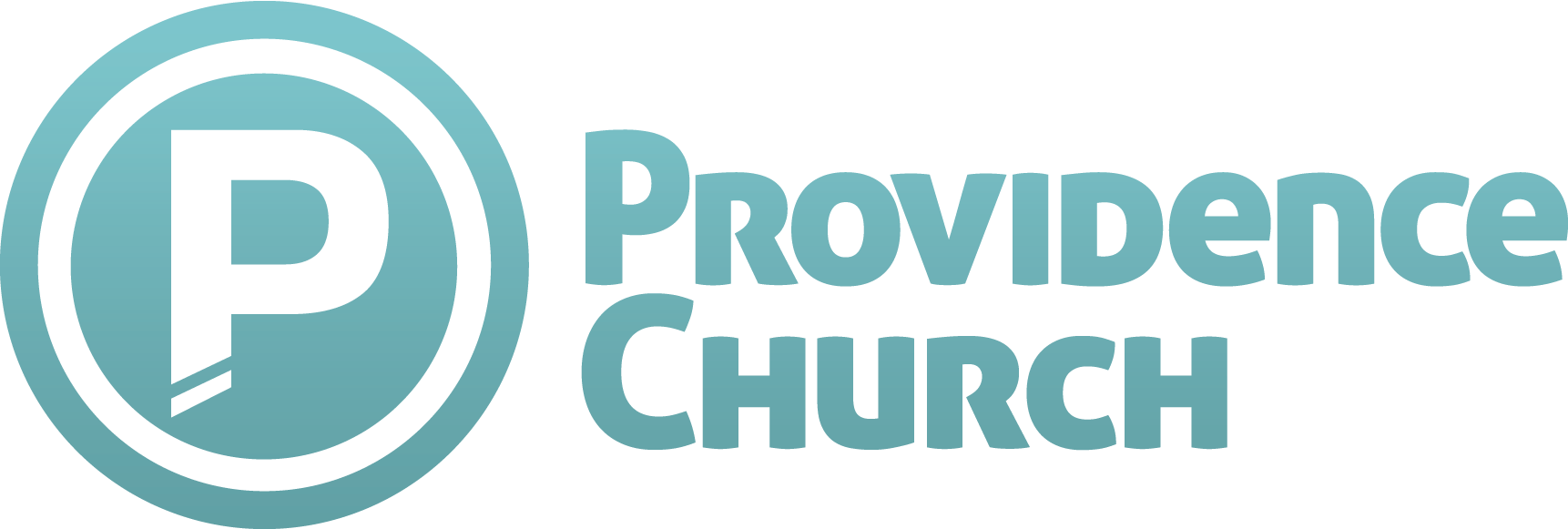 (239) 674-­‐7100contactus@providenceSWFL.com www.providenceSWFL.comMembership Application FormName: 	Birth Date:  	 Address:  		 Phone:	 Children: (include birth dates)Email:  	When did you begin attending Providence Church? ________________Have you been baptized? 	      Yes            No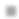 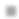 Have you (your spouse and/or family, if applicable) attended the Membership Matters  classes?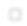 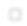 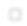 YES	NO	SOMEHave you received a membership packet?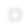 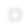 YES	NOHave you written out your testimony of conversion and story of God’s saving grace?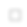 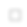 YES	NOHave you read and are willing to commit yourself to the covenant of Providence Church?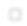 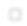 YES	NODo you agree, support, and willing to submit to our commitment and practice of church discipline?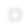 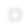 YES	NODo you plan on participating regularly in one of our small groups (LIFE Groups)?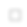 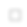 YES	NOHave you read the constitution and by-law’s of Providence Church?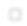 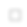 YES	NOHave you read the church’s doctrinal statements?Abstract of Principles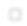 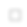 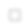 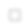 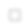 YES	NO	SOME	Do you agree with it?	YES	NOWhen would be good time for you to schedule a membership interview with an elder? 
(Morning, Afternoon, Evenings, Certain day of the week?)________________________________________________________________________________________________Pleas sign: 	Today’s Date:  	Upon the recommendation of the elders, the congregation will vote upon your request of the membership with Providence Church during our next members meeting.